Предоставляем отчет за 2019-2020 учебный год:Общие сведенияТема, над которой работает учреждение «Экологическая грамотность».Какую работу ведете: инновационную, просветительскую, экспериментальную.(нужное подчеркнуть)Укажите вид планирования: проект, план, Дорожная карта, программа, концепция и др (приложите отдельным приложением скан документа)				                            (нужное подчеркнуть)Классы (группы ДОУ), в которых реализуется выбранная тема ОУР – дети в возрасте 2-7 лет. Количество участников (дети) – 530 воспитанников.Количество участников (педагогические работники, родители) – 530 родителей, 54 педагога.Количество участников партнерства, прошедших курсы повышения квалификации (по накопительной с 2016 года) на сайте http://moodle.imc.tomsk.ru/ - КПК -0; вебинары - 2Описание мероприятий по направлениям деятельности. Освоение понятийного аппарата образования для устойчивого развития.Описание мероприятийТема «День экологических знаний»Форма онлайн - викторинаКраткое содержание (1-2 предложения, 1-2 фото), количество участников, уровень мероприятия. В дистанционном режиме прошел День экологических знаний, в ходе которого ребята всех возрастных групп участвовали во Всероссийских онлайн – викторинах: «Мир растений», «Знаток мира животных», «Животный мир России», где в доступной и непринуждённой форме, обновили и закрепили свои знания по данной тематике. Уровень – институциональный, участников 161. http://86guselki.edusite.ru/p2aa1detales62.html Распространение идей и ценностей образования для устойчивого развития среди педагогической общественности, детей и их родителей.Тема «Мы дружим с природой»Форма эко-занятия, квесты, выставки, акцииКраткое содержание (1-2 предложения, 1-2 фото), количество участников, уровень мероприятия. Уровень-институциональный, участников – 530 воспитанников, 530 родителей, 54 педагогаhttp://86guselki.edusite.ru/p2aa1detales71.htmlhttp://86guselki.edusite.ru/p2aa1detales72.htmlhttp://86guselki.edusite.ru/p2aa1detales48.htmlhttp://86guselki.edusite.ru/p2aa1detales68.htmlhttp://86guselki.edusite.ru/p2aa1detales70.htmlhttp://86guselki.edusite.ru/p2aa1detales76.htmlhttp://86guselki.edusite.ru/p2aa1detales85.htmlhttp://86guselki.edusite.ru/p2aa1detales83.htmlhttp://86guselki.edusite.ru/p2aa1detales107.htmlОказание консультационной помощи учителям и воспитателям, участвующим в проектах сетевого партнерства.Тема «Экологическая грамотность»Форма постоянно действующий семинарКраткое содержание (1-2 предложения, 1-2 фото), количество участников, уровень мероприятия. 	Понимание участниками семинара модели опытно-экспериментальной работы; постановка и решение индивидуальных задач по реализации программы и плана инновационной деятельности. Уровень - институциональный, количество участников – 54.Разработка и апробация программ внеурочной деятельности по ЭОУР, УМК «Экология учебной деятельности» (Дзятковская Е.Н.), др. региональных материалов (указать конкретно) ТемаФормаКраткое содержание (1-2 предложения, 1-2 фото), количество участников, уровень мероприятия.Мероприятия для достижения Целей Устойчивого развития – всемирного списка мероприятий, которые необходимо провести для ликвидации нищеты, уменьшения неравенства и интенсивного изменения климата (ЦУР-17 https://www.un.org/sustainabledevelopment/ru/sustainable-development-goals/ )Тема «В гостях у профессора»Форма игровое мероприятие в рамках Всероссийского фестиваля энергосбережения «Вместе ярче!»Краткое содержание (1-2 предложения, 1-2 фото), количество участников, уровень мероприятия. Профессор со своими помощниками познакомил обучающихся с разновидностями осветительных приборов, лампочек, продемонстрировал мультимедийные ролики по вопросам энергосбережения. Так же в работе использовались раскраски по теме. Обучающиеся в игровой форме активизировали знания в области энергосбережения. И в конце встречи дети получили подарки от профессора.200 воспитанников старшего дошкольного возраста, 2 воспитателя, 4 представителя шефствующего предприятия. Уровень – институциональный. (http://86guselki.edusite.ru/p2aa1detales104.html)Разработка и апробация моделей управления образовательным учреждением на основе идей устойчивого развития (зеленые школы) и др.ТемаФормаКраткое содержание (1-2 предложения, 1-2 фото), количество участников, уровень мероприятия.Укажите публикации (при наличии): ТемаАвтор, должность.Выходные данные сборника/журнала и т.п.Выводы по отчету: проведено 28 мероприятий (указать общее количество), из них для педагогических работников 8 (указать количество), для обучающихся 16 (указать количество), для родителей (или другой общественности) 4. общее количество участников 114 человек, из них 530 обучающихся, 54 педагогических работника, 530 родителей.Укажите, какой опыт по ЭО УР можете представить в рамках вебинаров на сайте: http://moodle.imc.tomsk.ru. Необходимо указать, если представляете опыт учреждения:Полное наименование по Уставу, Контактная информация ответственного лица: ФИО полностью, телефон, e-mailСроки представления опыта (вебинар размещается в записи на сайте: http://moodle.imc.tomsk.ru)Тема.Заведующий МАДОУ «Детский сад «Гусельки»                                                           Ю.В. Кузьмина Управление образования администрации города ЮгорскМуниципальное автономное дошкольное образовательное учреждение «Детский сад общеразвивающего вида «Гусельки»(«Детский сад «Гусельки»)Чкалова ул.,  д. 1,  г. Югорск,  628260, Ханты-Мансийский автономный округ-Югра,Тюменская область,Тел./ факс (34675) 7-79-95ОКПО 14075958ИНН/КПП  8622008930/862201001  от  03.06.2020 № ___Руководителюсетевой кафедры      Е.Н. Дзятковской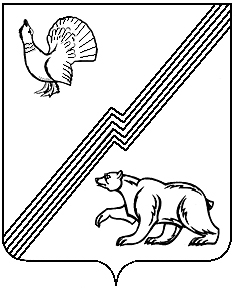 